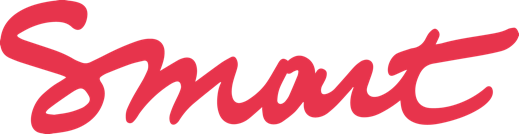 Smart Produktionshus söker en praktikant inom kulturekonomi och rådgivning för kulturprojekt Om organisationenSmart är ett kooperativt produktionshus för frilansare och projekt inom den kulturella och kreativa sektorn. Vi hjälper våra medlemmar med projektadministration, ekonomihantering och löneadministration i deras konst och kulturprojekt. Smart är en europeisk, icke vinstdrivande, kooperativ organisation och har idag ca 85 000 medlemmar i hela Europa med 25 kontor i Belgien, Frankrike, Sverige, Spanien, Italien, Tyskland, Österrike och Holland. I Sverige befinner vi oss i stark tillväxt och tar idag hand om hundratals frilansare och deras projekt, såväl individer som grupper. Arbetsuppgifter under din praktikperiod	Du kommer att ha daglig kontakt med våra medlemmar via telefon och mail där du besvarar frågor rörande deras projekt, dagliga ekonomiska administration och löner under handledning. Du kommer att få insyn i hanteringen av våra medlemmars bokföring, in- och utbetalningar, skatter, anställningsavtal, och andra administrativa/ekonomiska områden. Du kommer även att delta i möten, tillsammans med Smarts rådgivare, med våra medlemmar kring deras konst och kulturprojekt och hur dessa ska hanteras, det är därför meriterande om du har kunskap från kulturområdet. Det är ett stort plus om du har vana av och trivs med att arbeta inom support då ett stort fokus för praktiken är att hjälpa till att stötta våra medlemmar. Du kommer göra din praktik i ett litet team i nära dialog med din handledare och övrig personal. Formella kravPågående högskoleutbildning inom kulturadministration, ekonomi eller redovisning Talar och skriver obehindrat på svenska och engelska  MeriterandeErfarenhet av Fortnox Erfarenhet av TeamsVana av att arbeta i Officepaketet och speciellt i Excel Insikt i kulturekonomi är mycket meriterandeUtbildning i ett konstnärligt yrke Andra språkVem är du?Vi tror att du som söker praktiken är en strukturerad person som har ett starkt kulturintresse och kunskaper inom ekonomi och redovisning. Du är serviceinriktad, social och trivs med att hjälpa våra medlemmar  via mejl, telefon eller i personliga möten. Du har en lösningsfokuserad inställning samt ett sinne för detaljer. Du trivs i ett litet team och vill utvecklas i din roll på företaget. Övrig informationPraktiken är på 100% på plats på vårt kontor på Södermalm i StockholmStart: Januari 2022 och pågår 3 månader med möjlighet till anställning därefterPlats: Stockholm, Södermalm Skicka in din ansökan till iwona.preis@smart.coop och frida.wikstrom@smart.coop senast den 22:a december 2022 